	119th PINE RIVERS SHOW
	2, 3 & 4 August 2024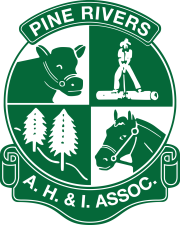 	ARTS & CRAFT SCHEDULE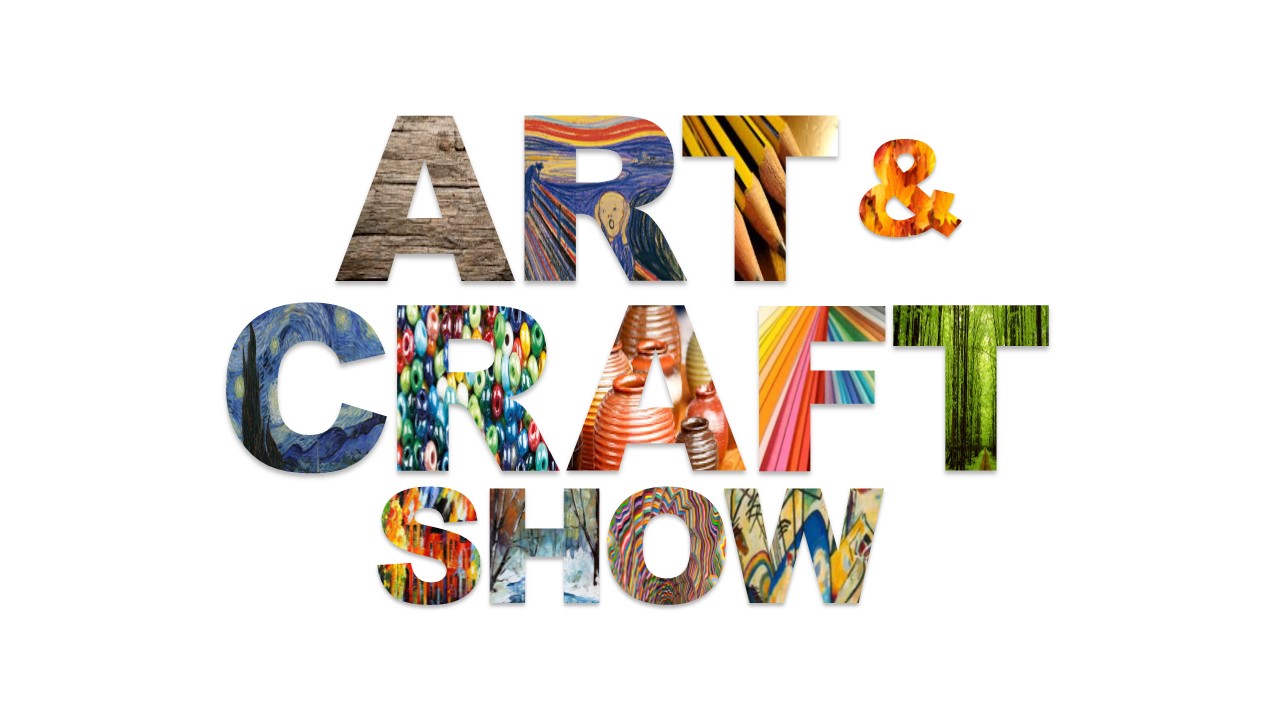 Chief Steward		Pam Lynam 				Ph 0402 062020				Leanne Mathison Jones 	Ph 0418 737893Thank you to our sponsors, volunteers and judges.Without your assistance there would not be a show.PINE RIVERS ART & CRAFT SHOW 2024 - TERMS AND CONDITIONSENTRY FORM 2024				SURNAME ____________________________DEADLINE FOR ENTRIES IS FRIDAY 22 JULY 2023Due to space restrictions, it is possible that not all entries may be displayed to ensure safe circulation of show-attendees throughout the Arts & Craft Hall;  however judging of entries in all classifications will occur. Complete the relevant column if you want your entry to be judged. Please read the terms and conditions of entry and note:  a maximum of FIVE entries per person this year.   If you have any questions about entries call Leanne 0418 737893 or Pamela 0402 06202PLEASE COMPLETE A SEPARATE ENTRY FORM FOR ART AND CRAFTI agree to abide by the Pine Rivers Show Safety Plan and all current Covid-19 Health directives current at the time of delivering/collecting my entries and during the Show. I have read and agree to the terms and conditions of the Art/Craft Show and the Association and declare the entries to be my property and eligible to contest classifications entered.  I agree to abide by any decision of the Chief Steward.Signature _________________________					Date ____________VOLUNTEER FORMWelcome to the Pine Rivers Show 2024.  As always Show organisers are depending on you, the Exhibitor, to help make the Show a huge success.  No matter how much time we spend on organising an event like this, the success of such an event requires exhibits, visitors and volunteers.Volunteers are needed at delivery times, during the show and when exhibits are collected at the end of the Show. Volunteers will be identified by a ‘Steward’s ribbon’.  If you are interested, please complete the form below and return to Pamela Lynam (Chief Steward) Arts & Crafts.  For any questions call Leanne 0418 737893 or Pamela 0402 062020I will be able to help at the following timesDELIVERY OF ENTRIES (Please if you can help)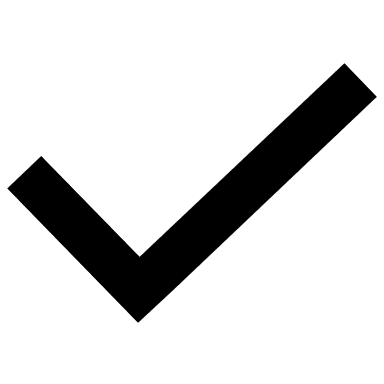 Duties include -checking in entries by marking off on the list provided and/or sorting entries into classesDURING SHOW TIME (Please if you can help)Duties include - generally just being ‘visible’ to keep an eye on entries and the folk viewing themCOLLECTION OF ENTRIES (Please  if you can help)Duties include:- Checking exhibits off master list and ensuring artist initials where indicated	- Cross check entry form and artist signature- Ensure that the art/craft work is collected by the correct entrantCONTACT DETAILSCONTACT INFORMATIONCONTACT INFORMATIONCONTACT INFORMATIONCONTACT INFORMATIONCONTACT INFORMATIONCHIEF STEWARDPam LynamPam Lynam0402 062020 0402 062020 CHIEF STEWARDLeanne Mathison JonesLeanne Mathison Jones0418 7378930418 737893SHOW ASSOCIATIONShow OfficeShow Office07 3205 259707 3205 2597SHOW ASSOCIATIONEmail: admin@pineriversshow.org.auEmail: admin@pineriversshow.org.auEmail: admin@pineriversshow.org.auEmail: admin@pineriversshow.org.auENTRIESENTRIESENTRIESENTRIESENTRIESLOCATIONArts & Craft Pavilion, Pine Rivers Showgrounds757 Gympie Rd, Lawnton QLD Arts & Craft Pavilion, Pine Rivers Showgrounds757 Gympie Rd, Lawnton QLD Arts & Craft Pavilion, Pine Rivers Showgrounds757 Gympie Rd, Lawnton QLD Arts & Craft Pavilion, Pine Rivers Showgrounds757 Gympie Rd, Lawnton QLD FEESAdult EntriesAdult Entries$5.00/entry$5.00/entryFEESChildren / Students / Care Facility Children / Students / Care Facility $2.50/entry$2.50/entryIMORTANT DATESClosing date for entriesSaturday 20 July 2024Saturday 20 July 2024Saturday 20 July 2024IMORTANT DATESReceiving date for entriesSaturday 27 & Sunday 28 July 2024Saturday 27 & Sunday 28 July 20242.00pm – 4pmIMORTANT DATESOpening Night1Thursday 1August 2024 1Thursday 1August 2024 7.15 for 7.30COLLECTION OF ENTRIESAll Entries can be collected on Sunday, 4 August 2024 from 5.00pm to 6.00pm. NO VEHICLES WILL BE PERMITTED ON THE SHOWGROUNDS UNTIL AFTER 5.00PM ON THE SUNDAY  4 August 2024.
 No entry is to be removed prior to 5.00pm and then only with the consent of a Chief Steward.
 If you are unable to collect your entries by 6.00pm and have not made other arrangements your entries will be moved to the office All Entries can be collected on Sunday, 4 August 2024 from 5.00pm to 6.00pm. NO VEHICLES WILL BE PERMITTED ON THE SHOWGROUNDS UNTIL AFTER 5.00PM ON THE SUNDAY  4 August 2024.
 No entry is to be removed prior to 5.00pm and then only with the consent of a Chief Steward.
 If you are unable to collect your entries by 6.00pm and have not made other arrangements your entries will be moved to the office All Entries can be collected on Sunday, 4 August 2024 from 5.00pm to 6.00pm. NO VEHICLES WILL BE PERMITTED ON THE SHOWGROUNDS UNTIL AFTER 5.00PM ON THE SUNDAY  4 August 2024.
 No entry is to be removed prior to 5.00pm and then only with the consent of a Chief Steward.
 If you are unable to collect your entries by 6.00pm and have not made other arrangements your entries will be moved to the office All Entries can be collected on Sunday, 4 August 2024 from 5.00pm to 6.00pm. NO VEHICLES WILL BE PERMITTED ON THE SHOWGROUNDS UNTIL AFTER 5.00PM ON THE SUNDAY  4 August 2024.
 No entry is to be removed prior to 5.00pm and then only with the consent of a Chief Steward.
 If you are unable to collect your entries by 6.00pm and have not made other arrangements your entries will be moved to the office TERMS & CONDITIONS OF ENTRY - GENERALTERMS & CONDITIONS OF ENTRY - GENERALTERMS & CONDITIONS OF ENTRY - GENERALTERMS & CONDITIONS OF ENTRY - GENERAL1Online entry is preferred.  Entry form and entry fees should be paid prior to 20 July 2024 either sent to the Association or transferred online.  Full details are provided on the Entry Form.  A manual entry form can be printed from the website (www.pineriversshow.org.au).  A link is provided on this site for you to complete your entry online.Online entry is preferred.  Entry form and entry fees should be paid prior to 20 July 2024 either sent to the Association or transferred online.  Full details are provided on the Entry Form.  A manual entry form can be printed from the website (www.pineriversshow.org.au).  A link is provided on this site for you to complete your entry online.Online entry is preferred.  Entry form and entry fees should be paid prior to 20 July 2024 either sent to the Association or transferred online.  Full details are provided on the Entry Form.  A manual entry form can be printed from the website (www.pineriversshow.org.au).  A link is provided on this site for you to complete your entry online.Online entry is preferred.  Entry form and entry fees should be paid prior to 20 July 2024 either sent to the Association or transferred online.  Full details are provided on the Entry Form.  A manual entry form can be printed from the website (www.pineriversshow.org.au).  A link is provided on this site for you to complete your entry online.Entry Fees for 2024 onlyEntry Fees for 2024 onlyEntry Fees for 2024 onlyAdult$5 per entry incl GST$5 per entry incl GST$5 per entry incl GSTJuniorCare Facility $2.50 per entry incl GST$2.50 per entry incl GST$2.50 per entry incl GST$2.50 per entry incl GST$2.50 per entry incl GST$2.50 per entry incl GSTPaper Craft$2.50 per entry incl GST$2.50 per entry incl GST$2.50 per entry incl GST2All entries must be recent (within 3 years) and be the original, unaided work of the exhibitor (not copied), and not previously exhibited in a Pine Rivers Show.  No work may be entered in more than one class.All entries must be recent (within 3 years) and be the original, unaided work of the exhibitor (not copied), and not previously exhibited in a Pine Rivers Show.  No work may be entered in more than one class.All entries must be recent (within 3 years) and be the original, unaided work of the exhibitor (not copied), and not previously exhibited in a Pine Rivers Show.  No work may be entered in more than one class.All entries must be recent (within 3 years) and be the original, unaided work of the exhibitor (not copied), and not previously exhibited in a Pine Rivers Show.  No work may be entered in more than one class.3Dependent on the number of entries received and space available, it is possible not all entered art/craft may be displayed during the show but will be judged prior to the opening of the show.  The Chief Steward reserves the right to declare a non-competition in any class in which there are less than three entries.  Dependent on the number of entries received and space available, it is possible not all entered art/craft may be displayed during the show but will be judged prior to the opening of the show.  The Chief Steward reserves the right to declare a non-competition in any class in which there are less than three entries.  Dependent on the number of entries received and space available, it is possible not all entered art/craft may be displayed during the show but will be judged prior to the opening of the show.  The Chief Steward reserves the right to declare a non-competition in any class in which there are less than three entries.  Dependent on the number of entries received and space available, it is possible not all entered art/craft may be displayed during the show but will be judged prior to the opening of the show.  The Chief Steward reserves the right to declare a non-competition in any class in which there are less than three entries.  4A commission of 20% will be retained for all sales.A commission of 20% will be retained for all sales.A commission of 20% will be retained for all sales.5All care will be taken with the exhibits but the Association will not be responsible for loss or damage to the ExhibitsAll care will be taken with the exhibits but the Association will not be responsible for loss or damage to the ExhibitsAll care will be taken with the exhibits but the Association will not be responsible for loss or damage to the ExhibitsAll care will be taken with the exhibits but the Association will not be responsible for loss or damage to the Exhibits6The Association reserves the right to photograph any work submitted for the purpose of documentation, education and advertising in any media formThe Association reserves the right to photograph any work submitted for the purpose of documentation, education and advertising in any media formThe Association reserves the right to photograph any work submitted for the purpose of documentation, education and advertising in any media formThe Association reserves the right to photograph any work submitted for the purpose of documentation, education and advertising in any media form7Please use the 2024 ENTRY FORM either online or the manual form which can be downloaded from the Arts & Craft section.  Every individual item must be listed on your entry form.Please use the 2024 ENTRY FORM either online or the manual form which can be downloaded from the Arts & Craft section.  Every individual item must be listed on your entry form.Please use the 2024 ENTRY FORM either online or the manual form which can be downloaded from the Arts & Craft section.  Every individual item must be listed on your entry form.Please use the 2024 ENTRY FORM either online or the manual form which can be downloaded from the Arts & Craft section.  Every individual item must be listed on your entry form.8Any nominated prize money may be substituted with a voucher or goods.Any nominated prize money may be substituted with a voucher or goods.Any nominated prize money may be substituted with a voucher or goods.Any nominated prize money may be substituted with a voucher or goods.SPECIFIC TERMS & CONDITIONS OF ENTRY – PAINTSPECIFIC TERMS & CONDITIONS OF ENTRY – PAINTSPECIFIC TERMS & CONDITIONS OF ENTRY – PAINT1All pictures and paintings are to be correctly labelled on the back of the artwork (class, title, artist’s name and sale price)All pictures and paintings are to be correctly labelled on the back of the artwork (class, title, artist’s name and sale price)2Works must be suitably mounted and framed except for paintings on block canvas where the artist considers no frame is necessary; all artwork must be labelled showing name and selling price.  All artwork must be ready for hanging with strong wire/cord, flush not protruding, or other professional methods.  This applies to adult and child entries. If not for sale, exhibit needs to be marked NFSIf not for judging, exhibit needs to be marked NFJWorks must be suitably mounted and framed except for paintings on block canvas where the artist considers no frame is necessary; all artwork must be labelled showing name and selling price.  All artwork must be ready for hanging with strong wire/cord, flush not protruding, or other professional methods.  This applies to adult and child entries. If not for sale, exhibit needs to be marked NFSIf not for judging, exhibit needs to be marked NFJ3The size of any painting including the frame must not exceed 80cm x 100cm.  The size of any painting including the frame must not exceed 80cm x 100cm.  4A maximum of 5 entries only per artist will be accepted.A maximum of 5 entries only per artist will be accepted.SPECIFIC TERMS & CONDITIONS OF ENTRY – CRAFTSPECIFIC TERMS & CONDITIONS OF ENTRY – CRAFTSPECIFIC TERMS & CONDITIONS OF ENTRY – CRAFT1Every individual piece of work must be on the entry form; this includes each individual item in a collection. Extra entry forms may be photocopied or collected from the Show Office at the show grounds. Every individual piece of work must be on the entry form; this includes each individual item in a collection. Extra entry forms may be photocopied or collected from the Show Office at the show grounds. 2Every individual item including items in collections must have a tag showing name and selling price.If not for sale, exhibit needs to be marked NFSIf not for judging, exhibit needs to be marked NFJEvery individual item including items in collections must have a tag showing name and selling price.If not for sale, exhibit needs to be marked NFSIf not for judging, exhibit needs to be marked NFJ3Each item will be judged in one class onlyEach item will be judged in one class only4A collection of craft items for sale only or display may be entered once a payment fee of $5.00 per collection is paid.  The quantity displayed will depend on available space.A collection of craft items for sale only or display may be entered once a payment fee of $5.00 per collection is paid.  The quantity displayed will depend on available space.ART CLASSIFICATIONSART CLASSIFICATIONSART CLASSIFICATIONSCLASS 101Open class – any subject, figurative – using oils, acrylic or gouacheEg: embodying any recognisable figures or elements. Size including frame must not exceed 80cm x 100cm  CLASS 102Open class – flora and fauna only – any painting mediumSize including frame must not exceed 80cm x 100cm CLASS 103Drawing – any subject – any drawing mediumEg: pencil, pen, conte, pastel, crayon etc.  Size including frame must not exceed 80cm x 100cm CLASS 104Traditional watercolour – any subject in watercolour Size including frame must not exceed 80cm x 100cm CLASS 105Open class – marine/seascape – any painting mediumSize including frame must not exceed 80cm x 100cmCLASS 106Open class – using soft pastels – traditional representational artwork onlyMixed media must be predominantly soft pastel.  No oil pastels. Size including frame must not exceed 80cm x 100cm CLASS 107Non-traditional painting or drawingAny subject using non-traditional interpretation.  This class allows the artist more scope to use media techniques, subject matter etc in a way which would be restricted in the more traditional classes. Size including frame must not exceed 80cm x 100cm CLASS 108Still LifePainting in oils or synthetic polymer paints (acrylic), watercolour or gouache of a group of objects arranged by the artist. Size including frame must not exceed 80cm x 100cmCLASS 109Primary school studentsPrep – year 3Any medium, any subject. Size including frame must not exceed 80cm x 100cm CLASS 110Primary school studentsYears 4 – 6Any medium, any subjectSize including frame must not exceed 80cm x 100cm CLASS 111High school studentsYears 7 – 10Any medium, any subjectSize including frame must not exceed 80cm x 100cm CLASS 112High school studentsYears 11 – 12Any medium, any subjectSize including frame must not exceed 80cm x 100cm CLASS 113Care Facility Clients. Entrants for this class must reside in or attend a Care FacilityAny medium, any subjectSize including frame must not exceed 80cm x 100cm CRAFT CLASSIFICATIONSCRAFT CLASSIFICATIONSCRAFT CLASSIFICATIONSCLASS 114Pottery – wheel thrownCLASS 115Pottery – hand-built sculptureCLASS 116Bark or wool pictureCLASS 117Paper craft – Cards Open to all artistsCLASS 118Paper craft – Cards – NOVICEArtist NOT to have previously won a prize in card making in Pine Rivers ShowCLASS 119Paper craft – any item Eg: Scrapbooking on and off page, quilling, paper tole etcCLASS 120JewelleryAny mediumCLASS 121PyrographyCLASS 122Wood – turned bowlAny sizeCLASS 123Wood – any other itemCLASS 124Wood – NOVICENOT having won a 1st prize at Pine Rivers Show beforeCLASS 125High school students years 7-9Industrial Technology & DesignAny size.  A finished product which utilises a variety of equipment  and a range of materials - typically associated with wood, metal, plastics and their related products and accessories.CLASS 126High school students years 10-12Industrial Technology & DesignAny size.  A finished product which utilises a variety of equipment and a range of materials - typically associated with wood, metal, plastics and their related products and accessories.CLASS 127Primary school studentsCraftAny mediumCLASS 128Care Facility clientsCraft – Individual WorkAny mediumEntrants must attend or reside in a care facilityCLASS 129Care Facility clientsCraft – Group WorkAny mediumEntrants must attend or reside in a care facilityCLASS 130Craft – otherAny medium – NOT eligible to be entered into classes 114-129 inclusiveClassClassTitle or Description Title or Description Title or Description Judge Y/NJudge Y/NSell $ /NFSEntry FeeTotal Fees Due $Total Fees Due $Total Fees Due $PAYMENT (  your selected method)PAYMENT (  your selected method)PAYMENT (  your selected method)PAYMENT (  your selected method)PAYMENT (  your selected method)PAYMENT (  your selected method)PAYMENT (  your selected method)PAYMENT (  your selected method)Bank transferBSB 633 000A/c 203249180Bank transferBSB 633 000A/c 203249180Ref: AC + Your Initial & first 3 letters of surname              Ref: AC + Your Initial & first 3 letters of surname              Ref: AC + Your Initial & first 3 letters of surname              Ref: AC + Your Initial & first 3 letters of surname              Ref: AC + Your Initial & first 3 letters of surname              Ref: AC + Your Initial & first 3 letters of surname              ChequeChequePayable to Pine Rivers A H & I AssnRef: As above - listed on back of cheque.Payable to Pine Rivers A H & I AssnRef: As above - listed on back of cheque.Payable to Pine Rivers A H & I AssnRef: As above - listed on back of cheque.Payable to Pine Rivers A H & I AssnRef: As above - listed on back of cheque.Payable to Pine Rivers A H & I AssnRef: As above - listed on back of cheque.Payable to Pine Rivers A H & I AssnRef: As above - listed on back of cheque.EXHIBITOR DETAILSEXHIBITOR DETAILSEXHIBITOR DETAILSEXHIBITOR DETAILSEXHIBITOR DETAILSEXHIBITOR DETAILSEXHIBITOR DETAILSEXHIBITOR DETAILSEXHIBITOR DETAILSEXHIBITOR DETAILSExhibitor NameExhibitor NamePh (M)Ph (H)Ph (M)Ph (H)AddressAddressEmailEmailSATURDAY 27 JulySATURDAY 27 JulySUNDAY 84 JulySUNDAY 84 July2pm – 4pm2pm – 4pmFRIDAY 2 AugustFRIDAY 2 AugustSATURDAY 3 AugustSATURDAY 3 AugustSUNDAY 4 AugustSUNDAY 4 August9 – 12pm9 – 12pm9 – 12pm12pm – 3pm12pm – 3pm12pm – 3pm3pm – 7pm3pm – 7pm3pm – 7pmSunday 4 August4.30 – 6pmNAMEBEST PH # ADDRESS OR EMAIL